Rencontre avec l’argile et les matières malléables 
en Toute Petite Section de maternellePrésentation de la matière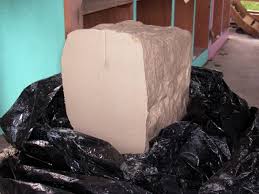 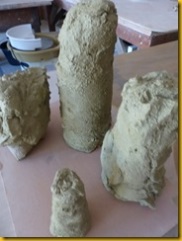 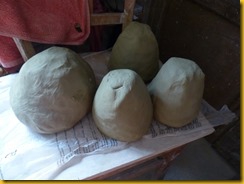 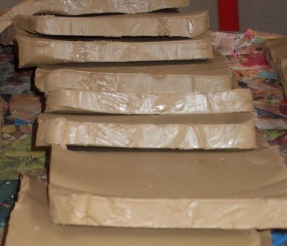 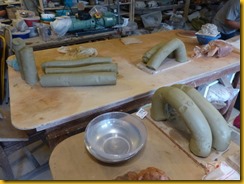 Outils disponibles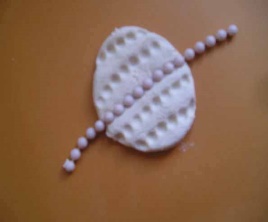 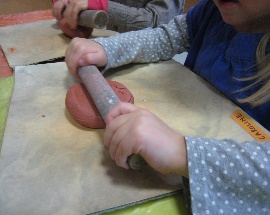 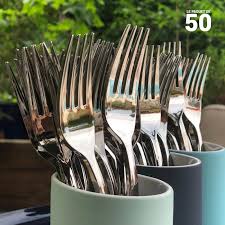 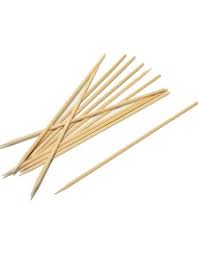 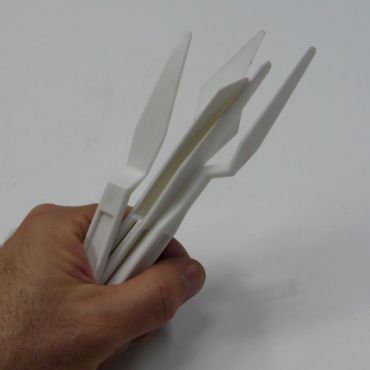 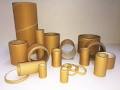 Gestes visés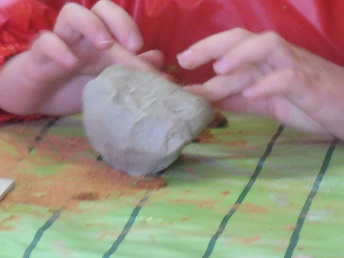 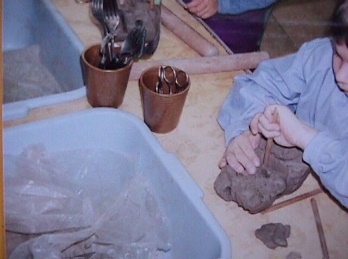 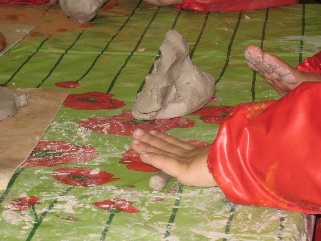 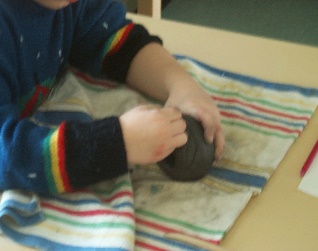 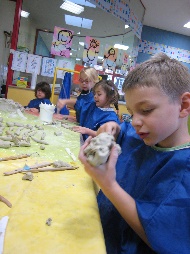 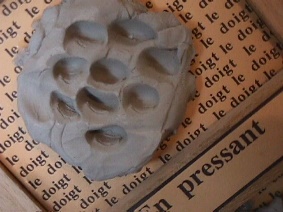 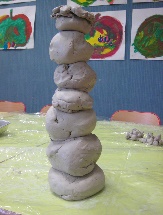 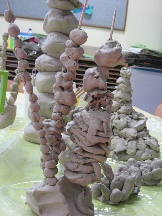 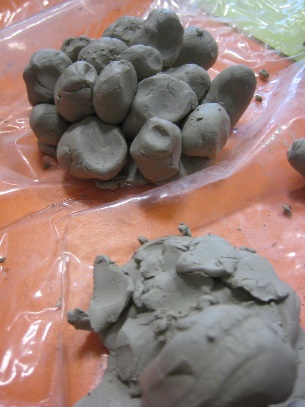 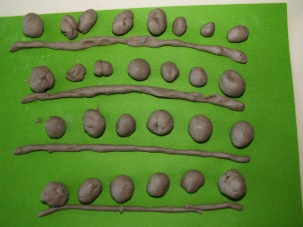 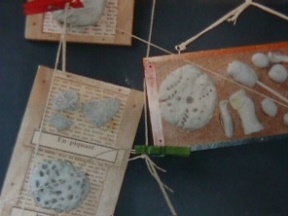 Valorisation des productionsVocabulaire et langageChamp lexicalLes sensations  - caressant –chaud - collant - consistant – doux – dur – duveteux - élastique – épais -–- fin –froid – glacé - granuleux –gélatineux – glissant - humide –irrégulier - lisse – lissé –mœlleux – moite –mou – mouillé- pâteux –piquant –poisseux - râpeux – en relief -  résistant- rugueux – sablonneux - satiné –sec – souple - soyeux –velouté – visqueux –Les propriétés des matières  brillant – cabossé - chaud - collant - consistant –dense – détrempé – dilué - doux – dur – duveteux - élastique – épais -–- fin – fluide – friable -  froid - granuleux – gélatineux – glissant - humide –irrégulier - liquide - lisse – lissé – malléable - mat –   minéral - mœlleux – moite – molletonné -  mou – mouillé- opaque – pailleté - pâteux –patiné - perméable - piquant – plastique –-poli - poreux – râpeux – relief -  résistant –rugueux –sablonneux - sale -  satiné –scintillant - sec – souple - soyeux – tendre -  translucide – transparent – usé - velouté – visqueux –+ vocabulaire technique : argile - barbotine – pâte - terre – terre  glaise - Les outils baguette - bâton - bâtonnet - battoir – brosse – brosse  à …  – bouchon - bouton - chiffon – ciseaux – clef – couteau en plastique – couvercle - coquillage – cuiller - cure-dents - ébauchoir – emporte-pièce - éponge – fourchette en plastique – grattoir-  guirlande – mirette – peigne - pique pour brochettes –raclette – râpe - râteau – rouleau – roulette - support de bougie d'anniversaire –Les actions et les gestesaccumuler – agrandir – ajouter – aligner - allonger – amonceler - aplatir –appuyer -  arracher – arrondir –assembler -  bosseler – brosser - caresser –casser – creuser – coller – comprimer - couper - déchiqueter – découper – déformer – détruire - diviser – dresser – écarter – écraser -  écorcher – empiler– emprisonner - enfermer - enfoncer –enrouler –entailler – entrelacer - entourer – ériger -  étaler - étirer – étrangler -  frôler - frotter – graver – griffer – humecter – humidifier – incruster - inonder – introduire – juxtaposer - lisser – malaxer - marquer – modeler – morceler -  mouiller – plier – sculpter – rompre –percer – pincer – piquer – pousser - presser – recouvrir – resserrer -  rouler - scier – séparer - serrer – souder - superposer – taper – tapoter – tasser - tirer - tracer - tremper – triturer - trouer –tordre – Les transformations de la matière  allongé –bosselé – creusé – creux –ciselé –étiré - griffé– léger - lisse – long –lourd -  marqué –modelé - plat - plein – ramassé - rond –sculpté –-symétrique – taillé- troué -Les formes émergentesboule – disque –galette – palet – saucisse - saucisson – sculpture - silhouette – tunnel - vermicelle – différent - figuratif – grand – instable - pareil – petit - stable – suggestif– symétrique – vide –

L’organisation dans l’espace
à côté - aligné-  alterné – côte à côte - couché - debout – empilé – entassé - superposé – symétrique- Présentation de la matièreOutils disponiblesGestes observés Gestes visésProductions observées /possibles  Vocabulaire et langage apportés / attendusValorisation des productions1 bloc collectifsous forme de pain (pain entier)Cubes de terre (~ 5X5X5cm)Bloc cylindriqueTerre très humide (barbotine)1 bloc collectifsous forme de pain  (1/2 pain)Boule de terreØ 12cmGros colombinsTerre humide1 bloc collectif sous forme de motteBoule de terreØ 5 cmPetits colombinsTerre souplePetits blocs individuels sous forme de painPlaque de terre collective (50X50cm)BillesTerre en début de séchagePetits blocs individuels sous forme de mottePlaque de terreindividuelle
(~12X12cm)Cubes de terre (~ 12X12X12cm)Plaque de terreindividuelle(~ 5X5cm)fourchettes en plastiquefourchettes en métalrouleauxpetits rouleaux à pâtisseriecouteaux en plastiquecouteaux en métal (bout arrondi)brosses à vaisselle  roulettes à pâtisserie / à pizzabattoirs à viandecuillers en plastiquecuillers en métalcuillers à glacebrosses à cheveuxbrosses à onglespetits râteauxpetites scies en plastiquespeignesciseaux baguettes chinoisestubes en carton épaiscouvercles de bocalbouchons de liègepiques en bois rouleaux scotch videsemporte pièces en plastiqueéponges mouilléeséponges sèchesrâpes à zestecoquillagessupports à bougies d’anniversairemini guirlande de noël   SANS OUTILtoucherenfoncerpercercaressertriturerécraserdéchirerpétrirpresserdéchiqueterappuyerroulerpoussertaperretirerfrôlerlisserarracherdéformerpercermorcelerarrondirenleverserrertireraplatirajouterétalerétirerenfoncergrifferdéfoncersciercreuserpiquertrouerentaillertranspercerdécouperimprimertracerdécolleruniformisernivelerdisposeralignersuperposerjuxtaposer(re)pliersouderdresseremprisonnerrangeramonceleraccumulerempilerentasseramalgamerenleverajouterVocabulaire sensorielVocabulaire OutilsVocabulaireConduites motricesVocabulairePropriétés de la matièreVocabulaireFormes émergentes et productions réalisées